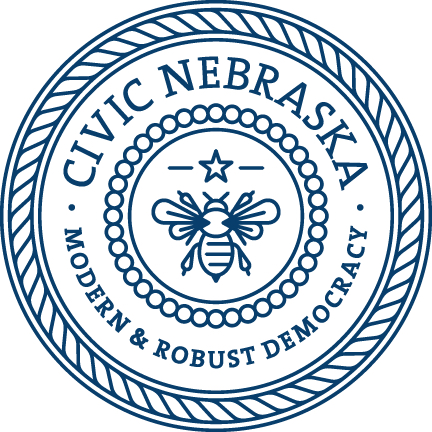 What is service learning? Service learning is a teaching strategy that integrates service to a community with academic standards. Students participate in authentic service, their voice is present, they reflect throughout, and they collaborate with stakeholders to complete a meaningful project.   Through these projects and together with partners, students will gain valuable civic leadership skills while performing meaningful work in their community.  These projects:	• meet authentic community needs	• develop leadership skills 	• address academic standards 	• provide structured time for students to reflect 	• foster a lifelong commitment to service for the community	• include essential elements of meaningful service learning The steps and components of service learningStudents have a voice in determining an authentic project focusCommunity partners are located and enlistedStudents and partners collaborate to create a planThe teacher will find or create links to academic standardsStudents will reflect throughout the project in a variety of waysThe plan is implementedResults are assessed and celebrated
What types of outcomes can be expected? direct service-students interact personally with the people benefitting from the service(students record the life stories of elderly people and compile a book)indirect service-students work to support people or an issue that is remote (students study water in biology, then fundraise to dig a well in Malia)advocacy-students promote action on an issue (students study domestic animals and have a “spay your pet” drive)	awareness-students work to raise community awareness of an issue(students test groundwater and have a campaign on the dangers of pesticides)Service learning enhances:Critical thinking skills – identifying issues and analyzing them from various perspectivesProblem solving skills - exploring how problems can be solved in multiple waysCollaboration skills - students will work with a variety of partners on a single issueContextualization skills - students will relate problems and solutions to their community